Architectural Heritage FundSTITCH IN TIME GRANT 2021Grant Scheme for Minor Repairs/Maintenance Application Form (English)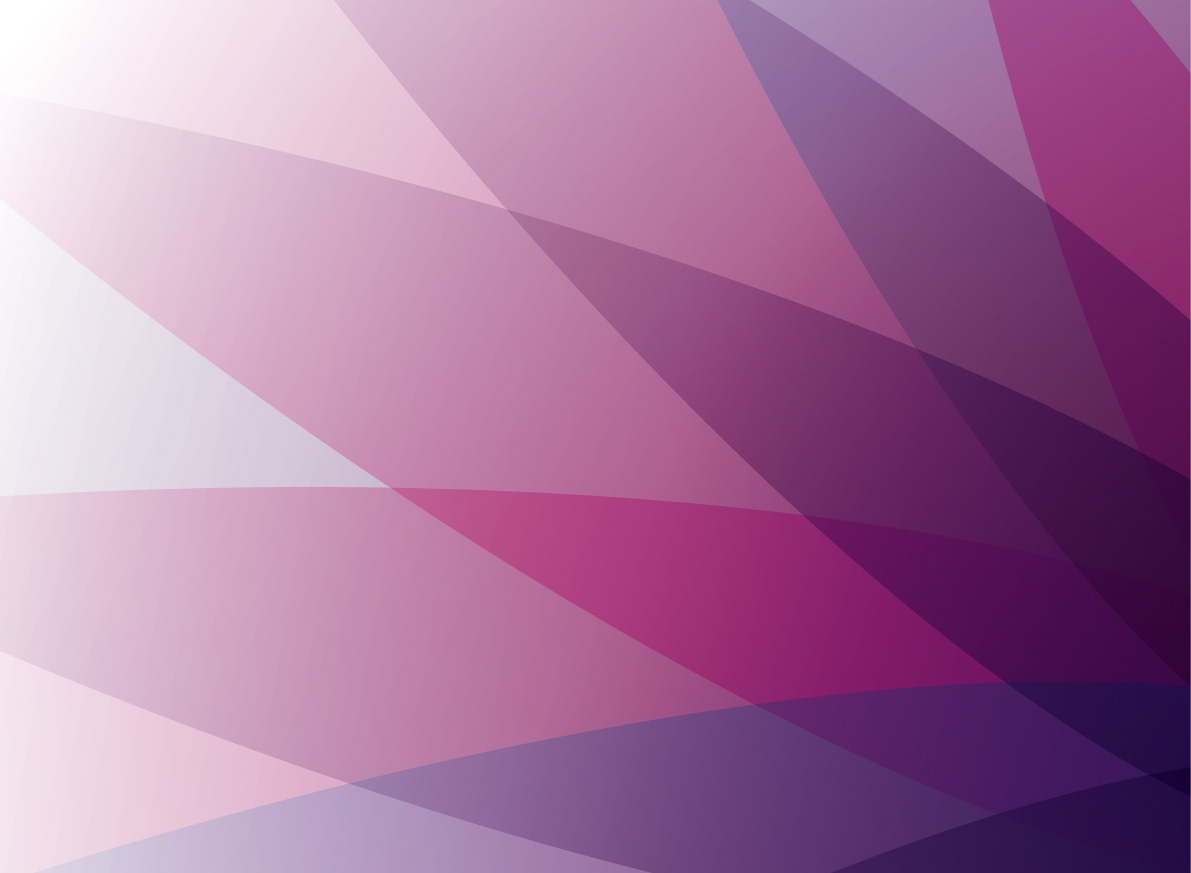 STITCH IN TIME GRANT 2021 Application Form (English)Section 1 – Details of Building/StructureSection 2 – Applicant’s InformationSection 3 – Details of Proposed WorksSection 4 – Details of Contractor & Professional AdvisorSection 4 – Declaration I, the applicant, certify that: - (a) I understand and fulfil the terms and conditions of the Architectural Heritage Fund scheme(b) The information provided in the application form and supporting documentation is accurate and that I will notify Fingal County Council if there is any change in this information(c) My tax affairs are in order(d) I understand that payment of funds by Fingal County Council under this scheme does not imply a warranty on the part of Fingal County Council in relation to the suitability or safety of the works concerned or the state of repair or condition of all or any part of the structure concerned or its fitness for use Supporting Documentation Please note the following and attach the required documentation when returning the completed form, otherwise the application is deemed incomplete:Written consent of owner of Protected Structure for the proposed works where they are not the applicant Copies of quotations/estimates for proposed worksSpecifications for proposed works, detailing the materials and methodology to be usedPhotos showing current condition of element to be repairedPlease note that as all bat species are protected by law a bat survey may be necessary where works are proposed in locations where they may roost or breed such as historic roof spaces, stone walls or outbuildingsEvidence of Contractor’s and Advisor’s Tax Clearance/Compliance (see link to website http://www.revenue.ie/en/online/tax-clearance.html) Completed Application Forms should be returned to: Helena Bergin,Architectural Conservation Officer,Architects Department, Fingal County Council,County Hall, Swords, Co. Dublin,K67 X8Y2Mobile: 087 7695304Email: helena.bergin@fingal.ieProtected Structure Ref No. or Name of Architectural Conservation AreaStructure NameStructure AddressApplicant’s NameApplicant’s AddressApplicant’s Phone No.Applicant’s EmailOwner’s Name & Address (if not ApplicantDescription of Works ProposedEstimated Cost of Works(Please attach quotations)Estimated Professional Fees(Please attach quotations)Estimated Starting DateTOTAL AMOUNT OF FUNDING SOUGHT (max. 50% of Cost of Works)Details of any other public funding sought (e.g. Thatching Grant, Housing Aid for Older Persons, Heritage Council Grant,)Builder/Contractor’s NameBuilder/Contractor’s AddressBuilder/Contractor’s AddressBuilder/Contractor’s Phone NoBuilder/Contractor’s EmailBuilder/Contractor’s Tax Ref No. & Access Code(to check Tax Compliance)Architect/Advisor’s NameArchitect/Advisor’s AddressArchitect/Advisor’s AddressArchitect/Advisor’s Phone NoArchitect/Advisor’s EmailArchitect/Advisor’s Tax Ref No. & Access Code(to check Tax Compliance)Signature of Applicant(s)Date